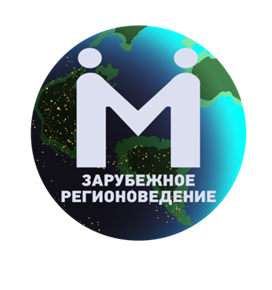   School for Young Specialists in Regional Studies                   PROGRAMME   29 October – 01 November 2018                                        VoronezhVenue: Voronezh State UniversityThe Faculty of International Relations The Department of Regional Studies and National Economies Voronezh, Pushkinskaya Str. 16, educational building № 4, 2nd floor, room 221Dates: 29 October – 01 November 2018                          Monday, October 29 (room 221)                         Introduction to the Department10.00-10.30: Welcome address. Prof. Alexander Udovichenko, Dr. habil. in Economics, Head of the Regional Studies and National Economies Department 
10.30 – 11.00: International Education Opportunities for Students of the Regional Studies and National Economies Department.Irina Foret, Associate Professor at the Regional Studies and National Economies Department, PhD in History11.00 – 11.10 – Coffee break11.10 – 12.10: “Professional Portrait of a Specialist in Regional Studies".Discussion12.10 – 12.15: Coffee break12.15 – 13.15: Quiz "States Around the World". Igor Komov, Associate Professor at the Regional Studies and National Economies Department, PhD in Geography                                      Tuesday, October 30 (room 221)                   Economic and Legal Aspects of International Regional Studies10.00 - 11.00: "European Law as Supranational Legal System"Lecture by Irina Foret, Associate Professor at the Regional Studies and National Economies Department, PhD in History 11.00 - 11.10: Coffee break11.10 - 13.10: “The Global Economic Crisis: from Globalization to Regionalization of the World Economy”Lecture by Dmitry Lomsadze, Associate Professor at the Regional Studies and National Economies Department, PhD in Economics13.10 – 13.20: Coffee break13.20 – 14.20: Presentation of the Education Module according to Erasmus+ programme, Jean Monnet Activities “Overcoming Shadow Economy Problems: Adaptation of the EU Experience in Russia”The lecture demonstrates case-study methods applied by Dmitry Lomsadze, Associate Professor at the Regional Studies and National Economies Department, PhD in Economics                                 Wednesday, October 31 (room 221)                           Migration Issues in the European Union10.00 – 10.15: Presentation of the Educational Module “Migration in the European Union: Challenges and Prospects” according to Erasmus + programme, Jean Monnet ActivitiesNatalia Zhurbina, Associate Professor at the Regional Studies and National Economies Department, PhD in History10.15 – 11.00: “The Situation over Migration in the European Union”Lecture by Natalia Zhurbina, Associate Professor at the Regional Studies and National Economies Department, PhD in History11.00 – 11.05: Coffee break11.05 – 12.00: “Africa: Socio-economic and Political Processes and their Implications for the European Union”Presentation by Safiyaah Ahmad Ibrahim, 1st year MA student of the Regional Studies and National Economies Department12.00 -12.10: Coffee break12.10 – 13.10: “Colombia in International Migration Flows to Europe” Presentation by Juan-Felipe Florez-Aguirre, 1st year MA student of the Regional Studies and National Economies Department13.10 – 13.25: Coffee break13.25 – 15.30: Role-play “EU Summit on Migration” under the guidance of Natalia Zhurbina, Associate Professor, PhD in History                                    Thursday, November 1 (room 221)    Features of Intercultural Communication in International Regional Studies10.00 – 11.20: “Foreign Languages: Immersion in Melodious French and Strict German”Masterclass by Artem Kutsov, 1st year MA student of the Regional Studies and National Economies Department11.20 – 11.30: Coffee break	11.30 – 12.30: “National Mentality. Stereotypes and Reality”Game-discussion under the guidance of Artem Kutsov, 1 st year MA student of the Regional Studies and National Economies Department12.30 – 13.00: The School for Young Specialists in Regional Studies Round-up.Awarding Participation Certificates